Ilustracje do opowiadania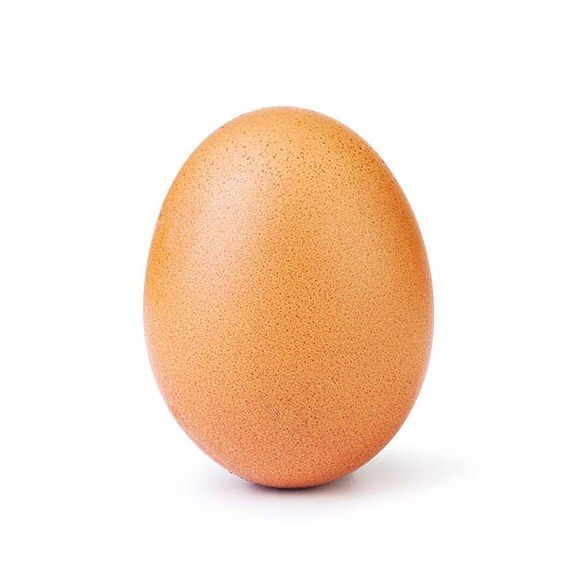 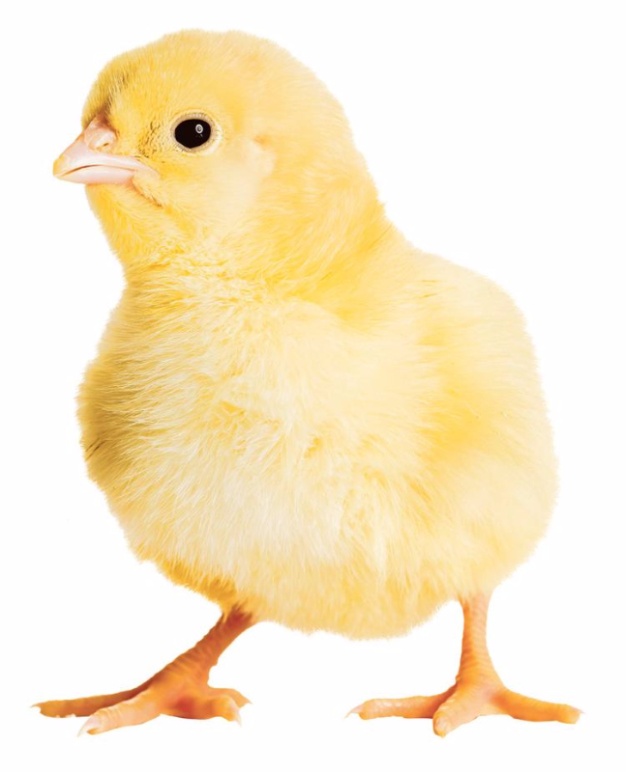 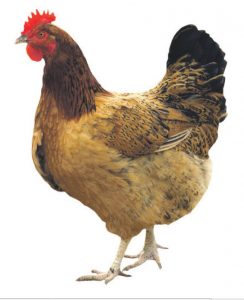 